         Psychologists' Association of Alberta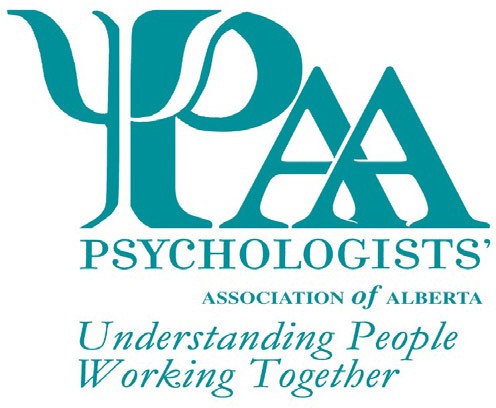 101, 1259-91 Street SWEdmonton, AB T6X 1E9T: 780-424-0294	W: www.paa-ab.ca E: paa@paa-ab.caMasters' Thesis Research Award FormThe Psychologists' Association of Alberta (PAA) invites members* who are masters level students to complete this form and all required documents and submit for nomination. The research has to be in the field of psychology. This is a monetary award ($300.00), together with a complimentary ticket to the PAA Awards Banquet.The PAA Awards Committee will review all nominations and select the recipient for the award based on originality, clarity, and the following criteria (not necessarily exhaustive):Title of ThesisExplain how the thesis is based on current research (has been completed and defended during the two years immediately preceding the award submission date) (max 250 words):Explain how the research is of high quality in terms of purpose, approach, methodology, and implications (max 250 words):Explain how this thesis has the potential to contribute to research in the field of psychology (max 250 words):Submissions must be accompanied by:The abstract of the research prepared by the student.Two letters of support, one from a supervisor and one from a dissertation committee member, stating that the majority of the work and thought has been completed by the student.Nominee InformationTitle	NamePhone	Address		City	Prov	Postal Code Email		Signature**Your signature indicates agreement to be nominated and for PAA to use your name for marketing purposesChecklist for Application:Masters' Thesis Research Award Form	Supervisor Letter of Support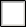 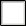 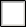 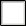 Thesis Committee Member Letter of Support	Abstract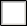 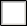 PAA Awards are given every year. Deadline date for the next award nominations: 30 April 2023*This award is available to all student and provisional PAA members. If you are not a member, please visit our website for information and to apply.**Your signature indicates agreement to be nominated and for PAA to use your name for marketing purposes